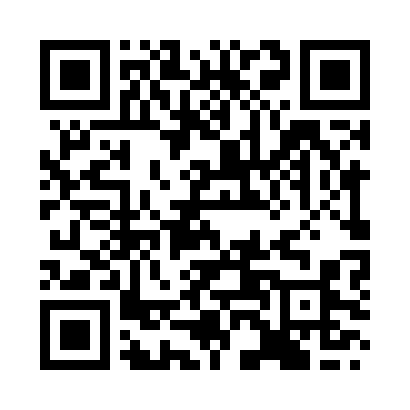 Prayer times for Kapur Purwa, IndiaWed 1 May 2024 - Fri 31 May 2024High Latitude Method: One Seventh RulePrayer Calculation Method: University of Islamic SciencesAsar Calculation Method: HanafiPrayer times provided by https://www.salahtimes.comDateDayFajrSunriseDhuhrAsrMaghribIsha1Wed4:095:3212:084:486:448:082Thu4:085:3112:084:486:448:083Fri4:075:3112:084:496:458:094Sat4:065:3012:084:496:468:105Sun4:055:2912:084:496:468:116Mon4:045:2812:074:496:478:127Tue4:035:2812:074:496:478:128Wed4:025:2712:074:496:488:139Thu4:015:2612:074:506:488:1410Fri4:005:2612:074:506:498:1511Sat3:595:2512:074:506:508:1612Sun3:585:2512:074:506:508:1613Mon3:585:2412:074:506:518:1714Tue3:575:2312:074:516:518:1815Wed3:565:2312:074:516:528:1916Thu3:555:2212:074:516:528:2017Fri3:555:2212:074:516:538:2018Sat3:545:2112:074:526:538:2119Sun3:535:2112:074:526:548:2220Mon3:525:2012:074:526:558:2321Tue3:525:2012:074:526:558:2322Wed3:515:2012:084:526:568:2423Thu3:515:1912:084:536:568:2524Fri3:505:1912:084:536:578:2625Sat3:505:1912:084:536:578:2626Sun3:505:1812:084:536:588:2627Mon3:495:1812:084:546:588:2728Tue3:495:1812:084:546:598:2729Wed3:495:1712:084:546:598:2830Thu3:495:1712:084:547:008:2831Fri3:495:1712:094:557:008:28